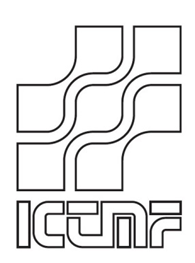 Захтев за одобрење службеног путаИме и презиме:      Звање:      Назив државе и места сл. пута:      Сврха путовања:      Дужина трајања службеног пута:      Дан одласка:      Дан повратка:      Начин превоза:      Ако су обезбеђени бесплатни:     смештај (признаје се 50% дневнице)			исхрана (признаје се 70% дневнице)			имештај и исхрана (признаје се 20% дневнице)	Путни трошкови терете: девизни део	конто       динарски део 	конто     Висина аконтације:      Аконтацију припремити за дан     Београд, 6. април 2015Подносилац захтева						Сагласан, Директор ИЦ ТМФРуководилац пројекта					Проф. др Жељко Камберовић